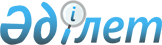 О внесении изменения в постановление акимата области от 21 июня 2013 года № 187 "Об утверждении государственного образовательного заказа на подготовку специалистов с техническим и профессиональным, послесредним образованием на 2013-2014 учебный год"
					
			Утративший силу
			
			
		
					Постановление акимата Актюбинской области от 27 августа 2013 года № 280. Зарегистрировано Департаментом юстиции Актюбинской области 5 сентября 2013 года № 3644. Утратило силу постановлением акимата Актюбинской области от 25 сентября 2019 года № 379
      Сноска. Утратило силу постановлением акимата Актюбинской области от 25.09.2019 № 379 (вводится в действие по истечении десяти календарных дней после дня его первого официального опубликования).
      В соответствии со статьей 27 Закона Республики Казахстан от 23 января 2001 года "О местном государственном управлении и самоуправлении в Республике Казахстан", статьей 21 Закона Республики Казахстан от 24 марта 1998 года "О нормативных правовых актах" акимат Актюбинской области ПОСТАНОВЛЯЕТ:
      1. Внести в постановление акимата области от 21 июня 2013 года № 187 "Об утверждении государственного образовательного заказа на подготовку специалистов с техническим и профессиональным, послесредним образованием на 2013-2014 учебный год" (зарегистрированное в реестре государственной регистрации нормативных правовых актов № 3604, опубликованное 16 июля 2013 года в газетах "Ақтөбе", "Актюбинский вестник") следующее изменение:
      приложение к указанному акту изложить в новой редакции согласно  приложению к настоящему постановлению.
      2. Государственному учреждению "Управление образования Актюбинской области" обеспечить опубликование настоящего постановления на интернет-ресурсе управления.
      3. Настоящее постановление вводится в действие по истечении десяти календарных дней после дня его первого официального опубликования. Государственный образовательный заказ на подготовку специалистов с техническим и профессиональным, послесредним образованием на 2013-2014 учебный год
					© 2012. РГП на ПХВ «Институт законодательства и правовой информации Республики Казахстан» Министерства юстиции Республики Казахстан
				
И.о. акима области
Н.АбдибековПриложение
к постановлению акимата области
от 27 августа 2013 года № 280
№
Код
Специальность
Специальность
Квалификация
Язык обучения
Количество учащихся
Количество учащихся
Средняя стоимость расходов в месяц на обучение одного специалиста в тенге
№
Код
Специальность
Специальность
Квалификация
Язык обучения
9 класс
11 класс
Средняя стоимость расходов в месяц на обучение одного специалиста в тенге
город Актобе
город Актобе
город Актобе
город Актобе
город Актобе
город Актобе
город Актобе
город Актобе
город Актобе
0100000-Образование
0100000-Образование
0100000-Образование
0100000-Образование
0100000-Образование
0100000-Образование
0100000-Образование
0100000-Образование
0100000-Образование
1
0101013
0101013
Дошкольное воспитание и обучение
Воспитатель дошкольных организаций
казахский
-
25
28172,0
2
0101013
0101013
Дошкольное воспитание и обучение
Воспитатель дошкольных организаций
русский
25
-
28172,0
3
0105013
0105013
Начальное образование
Учитель начального образования
казахский
50
-
28172,0
4
0105033
0105033
Начальное образование
Учитель иностранного языка начального образования
казахский
25
50
28172,0
5
0107013
0107013
Технология
Учитель технологии основного среднего образования
казахский
-
25
28172,0
6
0108013
0108013
Музыкальное образование
Учитель музыки в организациях дошкольного и основного среднего образования
казахский
-
25
77847,0
7
0111063
0111063
Основное среднее образование
Учитель математики
казахский
25
-
28172,0
Всего: 250
Всего: 250
Всего: 250
Всего: 250
125
125
0300000 – Медицина, фармацевтика
0300000 – Медицина, фармацевтика
0300000 – Медицина, фармацевтика
0300000 – Медицина, фармацевтика
0300000 – Медицина, фармацевтика
0300000 – Медицина, фармацевтика
0300000 – Медицина, фармацевтика
0300000 – Медицина, фармацевтика
0300000 – Медицина, фармацевтика
8
0301013
0301013
Лечебное дело
Фельдшер
казахский
-
25
28172,0
9
0302033
0302033
Сестринское дело
Медицинская сестра общей практики
казахский
75
75
28172,0
10
0302033
0302033
Сестринское дело
Медицинская сестра общей практики
русский
50
25
28172,0
11
0305013
0305013
Лабораторная диагностика
Медицинский лаборант
казахский
-
25
28172,0
12
0306013
0306013
Фармация
Фармацевт
казахский
-
25
28172,0
Всего: 300
Всего: 300
Всего: 300
Всего: 300
125
175
0400000 - Искусство и культура
0400000 - Искусство и культура
0400000 - Искусство и культура
0400000 - Искусство и культура
0400000 - Искусство и культура
0400000 - Искусство и культура
0400000 - Искусство и культура
0400000 - Искусство и культура
0400000 - Искусство и культура
13
0403013
0403013
Социально-культурная деятельность и народное художественное творчество (по профилю)
Педагог, организатор
казахский
25
-
77847,0
14
0404013
0404013
Инструментальное исполнительство и музыкальное искусство эстрады. Фортепиано
Преподаватель детской музыкальной школы, концертмейстер
русский
5
-
77847,0
15
0404023
0404023
Инструментальное исполнительство и музыкальное искусство эстрады. Духовые и ударные инструменты
Преподаватель детской музыкальной школы, артист (руководитель) оркестра, ансамбля
казахский
3
-
77847,0
16
0404023
0404023
Инструментальное исполнительство и музыкальное искусство эстрады. Духовые и ударные инструменты 
Преподаватель детской музыкальной школы, артист (руководитель) оркестра, ансамбля
русский
3
-
77847,0
17
0404023
0404023
Инструментальное исполнительство и музыкальное искусство эстрады. Струнные инструменты
Преподаватель детской музыкальной школы, артист (руководитель) оркестра, ансамбля
русский
1
-
77847,0
18
0404033
0404033
Инструментальное исполнительство и музыкальное искусство эстрады. Казахские народные инструменты
Преподаватель детской музыкальной школы, артист (руководитель) оркестра народных инструментов
казахский
18
-
77847,0
19
0404033
0404033
Инструментальное исполнительство и музыкальное искусство эстрады. Русские народные инструменты
Преподаватель детской музыкальной школы, артист (руководитель) оркестра народных инструментов
казахский
1
-
77847,0
20
0405013
0405013
Хоровое дирижирование
Преподаватель, хормейстер
казахский
5
-
77847,0
21
0405013
0405013
Хоровое дирижирование
Преподаватель, хормейстер
русский
3
-
77847,0
22
0406013
0406013
Теория музыки
Преподаватель детской музыкальной школы
русский
2
-
77847,0
23
0407013
0407013
Пение 
Артист академического пения, солист ансамбля
казахский
3
-
77847,0
24
0407013
0407013
Пение 
Артист академического пения, солист ансамбля
русский
3
-
77847,0
25
0407023
0407023
Пение 
Преподаватель детской музыкальной школы, артист народного пения с домброй
казахский
3
-
77847,0
Всего: 75
Всего: 75
Всего: 75
Всего: 75
75
-
0500000 – Сервис, экономика и управление
0500000 – Сервис, экономика и управление
0500000 – Сервис, экономика и управление
0500000 – Сервис, экономика и управление
0500000 – Сервис, экономика и управление
0500000 – Сервис, экономика и управление
0500000 – Сервис, экономика и управление
0500000 – Сервис, экономика и управление
0500000 – Сервис, экономика и управление
26
0518033
0518033
Учет и аудит (по отраслям)
Экономист-бухгалтер
казахский
25
-
28172,0
27
0518033
0518033
Учет и аудит (по отраслям)
Экономист-бухгалтер
казахский
25
25
34209,0
28
0508012
0508012
Организация питания
Повар
русский
25
-
28172,0
29
0508012
0508012
Организация питания
Повар
казахский
50
-
28172,0
30
0508022
0508022
Организация питания
Кондитер
русский
25
-
28172,0
31
0508022
0508022
Организация питания
Кондитер
казахский
25
-
28172,0
32
0503012
0503012
Слесарное дело 
Слесарь-электрик по ремонту электрооборудования
русский
-
28
10843,0
33
0503012
0503012
Слесарное дело 
Слесарь-электрик по ремонту электрооборудования
казахский
25
-
28172,0
34
0506012
0506012
Парикмахерское искусство и декоративная косметика
Парикмахер-модельер
русский
25
-
28172,0
35
0513012
0513022
0513032
0513012
0513022
0513032
Маркетинг (по отраслям)
Продавец продовольственных товаров, продавец непродовольственных товаров, контролер, кассир
русский
25
-
28172,0
Всего: 303
Всего: 303
Всего: 303
Всего: 303
250
53
0600000 – Метрология, стандартизация и сертификация
0600000 – Метрология, стандартизация и сертификация
0600000 – Метрология, стандартизация и сертификация
0600000 – Метрология, стандартизация и сертификация
0600000 – Метрология, стандартизация и сертификация
0600000 – Метрология, стандартизация и сертификация
0600000 – Метрология, стандартизация и сертификация
0600000 – Метрология, стандартизация и сертификация
0600000 – Метрология, стандартизация и сертификация
36
0601023
0601023
Стандартизация, метрология и сертификация (по отраслям) 
Техник-метролог
русский
25
-
34209,0
Всего: 25
Всего: 25
Всего: 25
Всего: 25
25
0700000- Геология, горнодобывающая промышленность и добыча полезных ископаемых
0700000- Геология, горнодобывающая промышленность и добыча полезных ископаемых
0700000- Геология, горнодобывающая промышленность и добыча полезных ископаемых
0700000- Геология, горнодобывающая промышленность и добыча полезных ископаемых
0700000- Геология, горнодобывающая промышленность и добыча полезных ископаемых
0700000- Геология, горнодобывающая промышленность и добыча полезных ископаемых
0700000- Геология, горнодобывающая промышленность и добыча полезных ископаемых
0700000- Геология, горнодобывающая промышленность и добыча полезных ископаемых
0700000- Геология, горнодобывающая промышленность и добыча полезных ископаемых
37
0713013
0713013
Геодезия и картография 
Техник-геодезист 
казахский
-
25
28172,0
Всего: 25
Всего: 25
Всего: 25
Всего: 25
-
25
0800000- Нефтегазовое и химическое производство
0800000- Нефтегазовое и химическое производство
0800000- Нефтегазовое и химическое производство
0800000- Нефтегазовое и химическое производство
0800000- Нефтегазовое и химическое производство
0800000- Нефтегазовое и химическое производство
0800000- Нефтегазовое и химическое производство
0800000- Нефтегазовое и химическое производство
0800000- Нефтегазовое и химическое производство
38
0822183
0822183
Производство стекловолокон и стеклоизделий
Техник-технолог
казахский
-
25
26667,2
Всего: 25
Всего: 25
Всего: 25
Всего: 25
-
25
0900000 - Энергетика
0900000 - Энергетика
0900000 - Энергетика
0900000 - Энергетика
0900000 - Энергетика
0900000 - Энергетика
0900000 - Энергетика
0900000 - Энергетика
0900000 - Энергетика
39
0904033
0904033
Электроснабжение, эксплуатация, техническое обслуживание и ремонт электротехнических систем железных дорог
Электромеханик
казахский
25
25
26667,2
40
0902033
0902033
Электроснабжение (по отраслям)
Техник-электрик
казахский
50
-
28172,0
41
0902033
0902033
Электроснабжение (по отраслям)
Техник-электрик
казахский
25
26667,2
42
0902033
0902033
Электроснабжение (по отраслям)
Техник-электрик
русский
25
-
26667,2
43
0910032
0910032
Электрическое и электромеханическое оборудование (по видам)
Электромонтажник по освещению и осветительным сетям
казахский
25
-
28172,0
44
0910032
0910032
Электрическое и электромеханическое оборудование (по видам)
Электромонтажник по освещению и осветительным сетям
русский
25
-
28172,0
45
0901043
0901043
Электрооборудование электрических станций и сетей (по видам)
Техник - электрик
казахский
25
-
26667,2
46
0906033
0906033
Теплоэнергетические установки тепловых электрических станций
Техник-энергетик
казахский
-
25
26667,2
Всего: 250
Всего: 250
Всего: 250
Всего: 250
200
50
1000000 – Металлургия и машиностроение
1000000 – Металлургия и машиностроение
1000000 – Металлургия и машиностроение
1000000 – Металлургия и машиностроение
1000000 – Металлургия и машиностроение
1000000 – Металлургия и машиностроение
1000000 – Металлургия и машиностроение
1000000 – Металлургия и машиностроение
1000000 – Металлургия и машиностроение
47
1013062
1013062
Механообработка, контрольно-измерительные приборы и автоматики в промышленности
Слесарь по контрольно-измерительным
приборам и автоматике
русский
25
-
28172,0
Всего: 25
Всего: 25
Всего: 25
Всего: 25
25
-
1100000 – Транспорт (по отраслям)
1100000 – Транспорт (по отраслям)
1100000 – Транспорт (по отраслям)
1100000 – Транспорт (по отраслям)
1100000 – Транспорт (по отраслям)
1100000 – Транспорт (по отраслям)
1100000 – Транспорт (по отраслям)
1100000 – Транспорт (по отраслям)
1100000 – Транспорт (по отраслям)
48
1107043
1107043
Техническая эксплуатация подъемно-транспортных, строительных, дорожных машин и оборудования (по отраслям)
Техник - механик
казахский
25
-
26667,2
49
1108213
1108213
Эксплуатация, ремонт и техническое обслуживание подвижного состава железных дорог (по видам)
Электромеханик
казахский
25
25
26667,2
50
1108213
1108213
Эксплуатация, ремонт и техническое обслуживание подвижного состава железных дорог (по видам) 
Электромеханик
русский
25
-
26667,2
51
1108192
1108192
Эксплуатация, ремонт и техническое обслуживание подвижного состава железных дорог (по видам) 
Слесарь - электрик по ремонту электрооборудования
русский
25
-
28172,0
52
1114042
1114042
Сварочное дело (по видам)
Электрогазосварщик
казахский
50
-
28172,0
53
1109012
1109012
Токарное дело и металлообработка (по видам)
Токарь
казахский
25
-
28172,0
54
1112043
1112043
Эксплуатация машин и оборудования промышленности
Техник-механик
казахский
25
-
28172,0
55
1108062
1108062
Эксплуатация, ремонт и техническое обслуживание подвижного состава железных дорог (по видам)
Помощник машиниста тепловоза
казахский
25
-
28172,0
56
1108062
1108062
Эксплуатация, ремонт и техническое обслуживание подвижного состава железных дорог (по видам)
Помощник машиниста тепловоза
русский
25
-
28172,0
Всего: 275
Всего: 275
Всего: 275
Всего: 275
250
25
1200000 – Производство, монтаж, эксплуатация и ремонт (по отраслям)
1200000 – Производство, монтаж, эксплуатация и ремонт (по отраслям)
1200000 – Производство, монтаж, эксплуатация и ремонт (по отраслям)
1200000 – Производство, монтаж, эксплуатация и ремонт (по отраслям)
1200000 – Производство, монтаж, эксплуатация и ремонт (по отраслям)
1200000 – Производство, монтаж, эксплуатация и ремонт (по отраслям)
1200000 – Производство, монтаж, эксплуатация и ремонт (по отраслям)
1200000 – Производство, монтаж, эксплуатация и ремонт (по отраслям)
1200000 – Производство, монтаж, эксплуатация и ремонт (по отраслям)
57
1203053
1203053
Организация перевозок и управление движением на железнодорожном транспорте 
Техник
казахский
25
-
26667,2
58
1203053
1203053
Организация перевозок и управление движением на железнодорожном транспорте 
Техник
русский
25
-
26667,2
59
1201123
1201123
Техническое обслуживание, ремонт и эксплуатация автомобильного транспорта
Техник-механик
казахский
25
-
28172,0
60
1201123
1201123
Техническое обслуживание, ремонт и эксплуатация автомобильного транспорта
Техник-механик
русский
25
-
28172,0
61
1226043
1226043
Технология и организация производства продукции предприятий питания
Техник-технолог
казахский
25
-
34209,0
62
1226043
1226043
Технология и организация производства продукции предприятий питания
Техник-технолог
русский
25
-
34209,0
63
1226043
1226043
Технология и организация производства продукции предприятий питания
Техник-технолог
русский
25
26667,2
64
1201072
1201072
Техническое обслуживание, ремонт и эксплуатация автомобильного транспорта
Слесарь по ремонту автомобилей
казахский
50
25
28172,0
65
1201072
1201072
Техническое обслуживание, ремонт и эксплуатация автомобильного транспорта
Слесарь по ремонту автомобилей
русский
50
-
28172,0
66
1211062
1211062
Швейное производство и моделирование одежды
Портной
русский
25
-
28172,0
67
1211062
1211062
Швейное производство и моделирование одежды
Портной
казахский
25
-
28172,0
68
1219243
1219243
Технология хлебопекарного, макаронного и кондитерского производства 
Техник-технолог
русский
25
-
26667,2
Всего: 375
Всего: 375
Всего: 375
Всего: 375
350
25
1300000 – Связь, телекоммуникации и информационные технологии
1300000 – Связь, телекоммуникации и информационные технологии
1300000 – Связь, телекоммуникации и информационные технологии
1300000 – Связь, телекоммуникации и информационные технологии
1300000 – Связь, телекоммуникации и информационные технологии
1300000 – Связь, телекоммуникации и информационные технологии
1300000 – Связь, телекоммуникации и информационные технологии
1300000 – Связь, телекоммуникации и информационные технологии
1300000 – Связь, телекоммуникации и информационные технологии
69
1311013
1311013
Эксплуатация устройств оперативной технологической связи железнодорожного транспорта
Электромеханик связи
казахский
25
-
26667,2
70
1311013
1311013
Эксплуатация устройств оперативной технологической связи железнодорожного транспорта
Электромеханик связи
русский
25
-
26667,2
71
1303043
1303043
Автоматика, телемеханика и управление движением на железнодорожном транспорте 
Электромеханик
казахский
25
-
26667,2
72
1303043
1303043
Автоматика, телемеханика и управление движением на железнодорожном транспорте 
Электромеханик
русский
25
-
26667,2
73
1306093
1306093
Радиоэлектроника и связь
Техник по связи
русский
25
-
26667,2
74
1306093
1306093
Радиоэлектроника и связь
Техник по связи
казахский
25
-
26667,2
75
1306083
1306083
Радиоэлектроника и связь
Техник 
казахский
-
25
26667,2
76
1309043
1309043
Оптическое и электронное оборудование
Техник по связи
казахский
25
-
26667,2
77
1304043
1304043
Вычислительная техника и программное обеспечение (по видам)
Техник-программист
казахский
25
25
34209,0
78
1304043
1304043
Вычислительная техника и программное обеспечение (по видам)
Техник-программист
казахский
25
-
28172,0
79
1305023
1305023
Информационные системы (по областям применения)
Техник-программист
казахский
-
25
28172,0
80
1302033
1302033
Автоматизация и управление (по профилю)
Электромеханик
казахский
125
25
26667,2
81
1302033
1302033
Автоматизация и управление (по профилю)
Электромеханик
казахский
-
25
28172,0
Всего: 475
Всего: 475
Всего: 475
Всего: 475
350
125
1400000 – Строительство и коммунальное хозяйство
1400000 – Строительство и коммунальное хозяйство
1400000 – Строительство и коммунальное хозяйство
1400000 – Строительство и коммунальное хозяйство
1400000 – Строительство и коммунальное хозяйство
1400000 – Строительство и коммунальное хозяйство
1400000 – Строительство и коммунальное хозяйство
1400000 – Строительство и коммунальное хозяйство
1400000 – Строительство и коммунальное хозяйство
82
1409053
1409053
Строительство железных дорог, путь и путевое хозяйство
Техник – строитель
казахский
25
-
26667,2
83
1410013
1410013
Строительство автомобильных дорог и аэродромов 
Техник - строитель
казахский
25
-
26667,2
84
1414063
1414063
Мебельное производство (по видам) 
Техник- технолог
казахский
25
-
28172,0
85
1401213
1401213
Строительство и эксплуатация зданий и сооружений
Техник-строитель
казахский
25
-
28172,0
86
1401072
1401072
Строительство и эксплуатация зданий и сооружений
Арматурщик
русский
-
29
10843,0
87
1403082
1403082
Монтаж и эксплуатация внутренних санитарно-технических устройств, вентиляции и инженерных систем (по видам)
Электрогазосварщик
русский
25
-
28172,0
88
1403082
1403082
Монтаж и эксплуатация внутренних санитарно-технических устройств, вентиляции и инженерных систем (по видам)
Электрогазосварщик
русский
-
29
10843,0
89
1403082
1403082
Монтаж и эксплуатация внутренних санитарно-технических устройств, вентиляции и инженерных систем (по видам)
Электрогазосварщик
казахский
-
25
28172,0
90
1403093
1403093
Монтаж и эксплуатация внутренних санитарно-технических устройств, вентиляции и инженерных систем (по видам)
Техник-сантехник 
казахский
25
-
28172,0
91
1401022
1401022
Строительство и эксплуатация зданий и сооружений
Плотник
русский
-
29
10843,0
92
1401012
1401012
Строительство и эксплуатация зданий и сооружений
Каменщик
казахский
25
-
28172,0
93
1402102
1402102
Техническая эксплуатация дорожно-строительных машин (по видам)
Машинист экскаватора одноковшового
казахский
25
-
28172,0
94
1402162
1402162
Техническая эксплуатация дорожно-строительных машин (по видам)
Машинист крана автомобильного
русский
25
-
28172,0
95
1401042
1401042
Строительство и эксплуатация зданий и сооружений
Штукатур
казахский
25
-
28172,0
96
1401152
1401152
Строительство и эксплуатация зданий и сооружений
Монтажник по монтажу стальных и железобетонных конструкций
русский
-
25
28172,0
97
1405043
1405043
Монтаж и эксплуатация оборудования и систем газоснабжения
Техник по эксплуатации оборудования газовых объектов
казахский
25
-
28172,0
Всего: 412
Всего: 412
Всего: 412
Всего: 412
275
137
1500000 - Сельское хозяйство, ветеринария и экология
1500000 - Сельское хозяйство, ветеринария и экология
1500000 - Сельское хозяйство, ветеринария и экология
1500000 - Сельское хозяйство, ветеринария и экология
1500000 - Сельское хозяйство, ветеринария и экология
1500000 - Сельское хозяйство, ветеринария и экология
1500000 - Сельское хозяйство, ветеринария и экология
1500000 - Сельское хозяйство, ветеринария и экология
1500000 - Сельское хозяйство, ветеринария и экология
98
1502033
1502033
Агрономия
Агроном
казахский
25
25
34209,0
99
1510043
1510043
Механизация сельского хозяйства
Техник-механик
казахский
25
25
34209,0
100
1511033
1511033
Землеустройство
Техник
казахский
-
25
34209,0
101
1513053
1513053
Ветеринария
Ветеринарный фельдшер
казахский
25
25
34209,0
102
1508053
1508053
Лесное хозяйство, садово–парковое и ландшафтное строительство (по видам)
Лесничий
казахский
-
25
34209,0
103
1512103
1512103
Зоотехния
Зоотехник
казахский
-
25
34209,0
Всего: 225
Всего: 225
Всего: 225
Всего: 225
75
150
Итого по городу Актобе: 3040
Итого по городу Актобе: 3040
Итого по городу Актобе: 3040
Итого по городу Актобе: 3040
2125
915
Айтекебийский район
Айтекебийский район
Айтекебийский район
Айтекебийский район
Айтекебийский район
Айтекебийский район
Айтекебийский район
Айтекебийский район
Айтекебийский район
1400000 – Строительство и коммунальное хозяйство
1400000 – Строительство и коммунальное хозяйство
1400000 – Строительство и коммунальное хозяйство
1400000 – Строительство и коммунальное хозяйство
1400000 – Строительство и коммунальное хозяйство
1400000 – Строительство и коммунальное хозяйство
1400000 – Строительство и коммунальное хозяйство
1400000 – Строительство и коммунальное хозяйство
1400000 – Строительство и коммунальное хозяйство
104
1403022
1403022
Монтаж и эксплуатация внутренних санитарно-технических устройств, вентиляции и инженерных систем (по видам)
Монтажник технологических трубопроводов
русский
25
-
38041,0
105
1405012
1405012
Монтаж и эксплуатация оборудования и систем газоснабжения
Слесарь по эксплуатации и ремонту газового оборудования
казахский
25
-
38041,0
106
1405012
1405012
Монтаж и эксплуатация оборудования и систем газоснабжения
Слесарь по эксплуатации и ремонту газового оборудования
русский
25
-
38041,0
1500000 - Сельское хозяйство, ветеринария и экология
1500000 - Сельское хозяйство, ветеринария и экология
1500000 - Сельское хозяйство, ветеринария и экология
1500000 - Сельское хозяйство, ветеринария и экология
1500000 - Сельское хозяйство, ветеринария и экология
1500000 - Сельское хозяйство, ветеринария и экология
1500000 - Сельское хозяйство, ветеринария и экология
1500000 - Сельское хозяйство, ветеринария и экология
1500000 - Сельское хозяйство, ветеринария и экология
107
1504062
1504102
1504062
1504102
Фермерское хозяйство (по профилю)
Тракторист-машинист сельскохозяйственного производства, слесарь- ремонтник
казахский
25
-
38041,0
Итого: 100
Итого: 100
Итого: 100
Итого: 100
100
-
Алгинский район
Алгинский район
Алгинский район
Алгинский район
Алгинский район
Алгинский район
Алгинский район
Алгинский район
Алгинский район
1100000 – Транспорт (по отраслям)
1100000 – Транспорт (по отраслям)
1100000 – Транспорт (по отраслям)
1100000 – Транспорт (по отраслям)
1100000 – Транспорт (по отраслям)
1100000 – Транспорт (по отраслям)
1100000 – Транспорт (по отраслям)
1100000 – Транспорт (по отраслям)
1100000 – Транспорт (по отраслям)
108
1114042
1114042
Сварочное дело (по видам)
Электрогазосварщик
казахский
25
-
28172,0
1200000 – Производство, монтаж, эксплуатация и ремонт (по отраслям)
1200000 – Производство, монтаж, эксплуатация и ремонт (по отраслям)
1200000 – Производство, монтаж, эксплуатация и ремонт (по отраслям)
1200000 – Производство, монтаж, эксплуатация и ремонт (по отраслям)
1200000 – Производство, монтаж, эксплуатация и ремонт (по отраслям)
1200000 – Производство, монтаж, эксплуатация и ремонт (по отраслям)
1200000 – Производство, монтаж, эксплуатация и ремонт (по отраслям)
1200000 – Производство, монтаж, эксплуатация и ремонт (по отраслям)
1200000 – Производство, монтаж, эксплуатация и ремонт (по отраслям)
109
1201072
1201072
Техническое обслуживание, ремонт и эксплуатация автомобильного транспорта
Слесарь по ремонту автомобилей
казахский
25
-
28172,0
110
1211032
1211032
Швейное производство и моделирование одежды
Швея
русский 
-
25
28172,0
1500000 - Сельское хозяйство, ветеринария и экология
1500000 - Сельское хозяйство, ветеринария и экология
1500000 - Сельское хозяйство, ветеринария и экология
1500000 - Сельское хозяйство, ветеринария и экология
1500000 - Сельское хозяйство, ветеринария и экология
1500000 - Сельское хозяйство, ветеринария и экология
1500000 - Сельское хозяйство, ветеринария и экология
1500000 - Сельское хозяйство, ветеринария и экология
1500000 - Сельское хозяйство, ветеринария и экология
111
1504042
1504042
Фермерское хозяйство (по профилю)
Повар 
русский 
25
-
28172,0
112
1504062
1504062
Фермерское хозяйство (по профилю)
Тракторист-машинист сельскохозяйственного производства, наладчик сельскохозяйственных машин и тракторов 
казахский
-
25
28172,0
113
1504062
1504062
Фермерское хозяйство (по профилю)
Тракторист-машинист сельскохозяйственного производства, наладчик сельскохозяйственных машин и тракторов 
русский
25
-
28172,0
Итого: 150
Итого: 150
Итого: 150
Итого: 150
100
50
Байганинский район
Байганинский район
Байганинский район
Байганинский район
Байганинский район
Байганинский район
Байганинский район
Байганинский район
Байганинский район
1100000 – Транспорт (по отраслям)
1100000 – Транспорт (по отраслям)
1100000 – Транспорт (по отраслям)
1100000 – Транспорт (по отраслям)
1100000 – Транспорт (по отраслям)
1100000 – Транспорт (по отраслям)
1100000 – Транспорт (по отраслям)
1100000 – Транспорт (по отраслям)
1100000 – Транспорт (по отраслям)
114
1114042
1114042
Сварочное дело (по видам) 
Электрогазосварщик
казахский
25
-
43925,0
1400000 – Строительство и коммунальное хозяйство
1400000 – Строительство и коммунальное хозяйство
1400000 – Строительство и коммунальное хозяйство
1400000 – Строительство и коммунальное хозяйство
1400000 – Строительство и коммунальное хозяйство
1400000 – Строительство и коммунальное хозяйство
1400000 – Строительство и коммунальное хозяйство
1400000 – Строительство и коммунальное хозяйство
1400000 – Строительство и коммунальное хозяйство
115
1401042
1401042
Строительство и эксплуатация зданий и сооружений
Штукатур
казахский
-
25
43925,0
1500000 - Сельское хозяйство, ветеринария и экология
1500000 - Сельское хозяйство, ветеринария и экология
1500000 - Сельское хозяйство, ветеринария и экология
1500000 - Сельское хозяйство, ветеринария и экология
1500000 - Сельское хозяйство, ветеринария и экология
1500000 - Сельское хозяйство, ветеринария и экология
1500000 - Сельское хозяйство, ветеринария и экология
1500000 - Сельское хозяйство, ветеринария и экология
1500000 - Сельское хозяйство, ветеринария и экология
116
1504062
1504062
Фермерское хозяйство (по профилю)
Тракторист-машинист сельскохозяйственного производства 
казахский
25
-
43925,0
Итого: 75
Итого: 75
Итого: 75
Итого: 75
50
25
Каргалинский район
Каргалинский район
Каргалинский район
Каргалинский район
Каргалинский район
Каргалинский район
Каргалинский район
Каргалинский район
Каргалинский район
1500000 - Сельское хозяйство, ветеринария и экология
1500000 - Сельское хозяйство, ветеринария и экология
1500000 - Сельское хозяйство, ветеринария и экология
1500000 - Сельское хозяйство, ветеринария и экология
1500000 - Сельское хозяйство, ветеринария и экология
1500000 - Сельское хозяйство, ветеринария и экология
1500000 - Сельское хозяйство, ветеринария и экология
1500000 - Сельское хозяйство, ветеринария и экология
1500000 - Сельское хозяйство, ветеринария и экология
117
1504042
1504042
Фермерское хозяйство (по профилю)
Повар
русский
25
-
34209,0
118
1504062
1504062
Фермерское хозяйство (по профилю)
Тракторист-машинист сельскохозяйственного производства
русский
25
-
34209,0
Итого: 50
Итого: 50
Итого: 50
Итого: 50
50
-
Кобдинский район
Кобдинский район
Кобдинский район
Кобдинский район
Кобдинский район
Кобдинский район
Кобдинский район
Кобдинский район
Кобдинский район
1100000 – Транспорт (по отраслям)
1100000 – Транспорт (по отраслям)
1100000 – Транспорт (по отраслям)
1100000 – Транспорт (по отраслям)
1100000 – Транспорт (по отраслям)
1100000 – Транспорт (по отраслям)
1100000 – Транспорт (по отраслям)
1100000 – Транспорт (по отраслям)
1100000 – Транспорт (по отраслям)
119
1114042
1114042
Сварочное дело (по видам)
Электрогазосварщик
казахский
25
-
38041,0
1500000- Сельское хозяйство, ветеринария и экология
1500000- Сельское хозяйство, ветеринария и экология
1500000- Сельское хозяйство, ветеринария и экология
1500000- Сельское хозяйство, ветеринария и экология
1500000- Сельское хозяйство, ветеринария и экология
1500000- Сельское хозяйство, ветеринария и экология
1500000- Сельское хозяйство, ветеринария и экология
1500000- Сельское хозяйство, ветеринария и экология
1500000- Сельское хозяйство, ветеринария и экология
120
1504042 
1504042 
Фермерское хозяйство (по профилю)
Повар 
казахский
25
-
38041,0
121
1504062
1504062
Фермерское хозяйство (по профилю)
Тракторист-машинист сельскохозяйственного производства 
русский 
-
25
38041,0
Итого: 75
Итого: 75
Итого: 75
Итого: 75
50
25
Мартукский район
Мартукский район
Мартукский район
Мартукский район
Мартукский район
Мартукский район
Мартукский район
Мартукский район
Мартукский район
0500000 – Сервис, экономика и управление
0500000 – Сервис, экономика и управление
0500000 – Сервис, экономика и управление
0500000 – Сервис, экономика и управление
0500000 – Сервис, экономика и управление
0500000 – Сервис, экономика и управление
0500000 – Сервис, экономика и управление
0500000 – Сервис, экономика и управление
0500000 – Сервис, экономика и управление
122
0508012
0508012
Организация питания
Повар
русский
25
25
38041,0
123
0518012
0518012
Учет и аудит (по отраслям)
Бухгалтер
русский
25
-
38041,0
1200000 – Производство, монтаж, эксплуатация и ремонт (по отраслям)
1200000 – Производство, монтаж, эксплуатация и ремонт (по отраслям)
1200000 – Производство, монтаж, эксплуатация и ремонт (по отраслям)
1200000 – Производство, монтаж, эксплуатация и ремонт (по отраслям)
1200000 – Производство, монтаж, эксплуатация и ремонт (по отраслям)
1200000 – Производство, монтаж, эксплуатация и ремонт (по отраслям)
1200000 – Производство, монтаж, эксплуатация и ремонт (по отраслям)
1200000 – Производство, монтаж, эксплуатация и ремонт (по отраслям)
1200000 – Производство, монтаж, эксплуатация и ремонт (по отраслям)
124
1211032
1211032
Швейное производство и моделирование одежды
Швея
русский
5
-
69438,0
125
1211032
1211032
Швейное производство и моделирование одежды
Швея
казахский
5
-
69438,0
1400000 – Строительство и коммунальное хозяйство
1400000 – Строительство и коммунальное хозяйство
1400000 – Строительство и коммунальное хозяйство
1400000 – Строительство и коммунальное хозяйство
1400000 – Строительство и коммунальное хозяйство
1400000 – Строительство и коммунальное хозяйство
1400000 – Строительство и коммунальное хозяйство
1400000 – Строительство и коммунальное хозяйство
1400000 – Строительство и коммунальное хозяйство
126
1401012
1401012
Строительство и эксплуатация зданий и сооружений
Каменщик
казахский
5
-
69438,0
127
1401042
1401042
Строительство и эксплуатация зданий и сооружений
Штукатур
русский
5
-
69438,0
1500000- Сельское хозяйство, ветеринария и экология
1500000- Сельское хозяйство, ветеринария и экология
1500000- Сельское хозяйство, ветеринария и экология
1500000- Сельское хозяйство, ветеринария и экология
1500000- Сельское хозяйство, ветеринария и экология
1500000- Сельское хозяйство, ветеринария и экология
1500000- Сельское хозяйство, ветеринария и экология
1500000- Сельское хозяйство, ветеринария и экология
1500000- Сельское хозяйство, ветеринария и экология
128
1504062
1504062
Фермерское хозяйство (по профилю)
Тракторист-машинист сельскохозяйственного производства 
русский 
25
-
38041,0
Итого: 120
Итого: 120
Итого: 120
Итого: 120
95
25
Мугалжарский район
Мугалжарский район
Мугалжарский район
Мугалжарский район
Мугалжарский район
Мугалжарский район
Мугалжарский район
Мугалжарский район
Мугалжарский район
0500000 – Сервис, экономика и управление
0500000 – Сервис, экономика и управление
0500000 – Сервис, экономика и управление
0500000 – Сервис, экономика и управление
0500000 – Сервис, экономика и управление
0500000 – Сервис, экономика и управление
0500000 – Сервис, экономика и управление
0500000 – Сервис, экономика и управление
0500000 – Сервис, экономика и управление
129
0518012
0518012
Учет и аудит (по отраслям)
Бухгалтер
казахский
25
-
28172,0
1000000 – Металлургия и машиностроение
1000000 – Металлургия и машиностроение
1000000 – Металлургия и машиностроение
1000000 – Металлургия и машиностроение
1000000 – Металлургия и машиностроение
1000000 – Металлургия и машиностроение
1000000 – Металлургия и машиностроение
1000000 – Металлургия и машиностроение
1000000 – Металлургия и машиностроение
130
1013062
1013062
Механообработка, контрольно-измерительные приборы и автоматики в промышленности
Слесарь по контрольно-измерительным
приборам и автоматике
русский
25
-
28172,0
1100000 – Транспорт (по отраслям)
1100000 – Транспорт (по отраслям)
1100000 – Транспорт (по отраслям)
1100000 – Транспорт (по отраслям)
1100000 – Транспорт (по отраслям)
1100000 – Транспорт (по отраслям)
1100000 – Транспорт (по отраслям)
1100000 – Транспорт (по отраслям)
1100000 – Транспорт (по отраслям)
131
1115042
1115042
Электромеханическое оборудование в промышленности (по видам)
Электромонтер по ремонту и обслуживанию электрооборудования
казахский
25
-
28172,0
132
1115042
1115042
Электромеханическое оборудование в промышленности (по видам)
Электромонтер по ремонту и обслуживанию электрооборудования
казахский
25
-
33215,6
133
1114042
1114042
Сварочное дело (по видам)
Электрогазосварщик
русский
25
-
28172,0
134
1108062
1108062
Эксплуатация, ремонт и техническое обслуживание подвижного состава железных дорог (по видам)
Помощник машиниста тепловоза
казахский
25
-
28172,0
1300000 – Связь, телекоммуникации и информационные технологии
1300000 – Связь, телекоммуникации и информационные технологии
1300000 – Связь, телекоммуникации и информационные технологии
1300000 – Связь, телекоммуникации и информационные технологии
1300000 – Связь, телекоммуникации и информационные технологии
1300000 – Связь, телекоммуникации и информационные технологии
1300000 – Связь, телекоммуникации и информационные технологии
1300000 – Связь, телекоммуникации и информационные технологии
1300000 – Связь, телекоммуникации и информационные технологии
135
1304012
1304012
Вычислительная техника и программное обеспечение (по видам)
Оператор электронно-вычислительных машин
казахский
25
-
33215,6
Итого: 200
Итого: 200
Итого: 200
Итого: 200
175
25
Уилский район
Уилский район
Уилский район
Уилский район
Уилский район
Уилский район
Уилский район
Уилский район
Уилский район
1300000 – Связь, телекоммуникации и информационные технологии
1300000 – Связь, телекоммуникации и информационные технологии
1300000 – Связь, телекоммуникации и информационные технологии
1300000 – Связь, телекоммуникации и информационные технологии
1300000 – Связь, телекоммуникации и информационные технологии
1300000 – Связь, телекоммуникации и информационные технологии
1300000 – Связь, телекоммуникации и информационные технологии
1300000 – Связь, телекоммуникации и информационные технологии
1300000 – Связь, телекоммуникации и информационные технологии
136
1304043
1304043
Вычислительная техника и программное обеспечение (по видам)
Техник-программист
казахский
25
-
43606,0
1500000 - Сельское хозяйство, ветеринария и экология
1500000 - Сельское хозяйство, ветеринария и экология
1500000 - Сельское хозяйство, ветеринария и экология
1500000 - Сельское хозяйство, ветеринария и экология
1500000 - Сельское хозяйство, ветеринария и экология
1500000 - Сельское хозяйство, ветеринария и экология
1500000 - Сельское хозяйство, ветеринария и экология
1500000 - Сельское хозяйство, ветеринария и экология
1500000 - Сельское хозяйство, ветеринария и экология
137
1513063
1513063
Ветеринария
Ветеринарный техник
казахский
25
-
43606,0
138
1510043
1510043
Механизация сельского хозяйства
Техник-механик
казахский
25
-
43606,0
Итого: 75
Итого: 75
Итого: 75
Итого: 75
75
-
Хромтауский район
Хромтауский район
Хромтауский район
Хромтауский район
Хромтауский район
Хромтауский район
Хромтауский район
Хромтауский район
Хромтауский район
0700000 – Геология, горнодобывающая промышленность и добыча полезных ископаемых
0700000 – Геология, горнодобывающая промышленность и добыча полезных ископаемых
0700000 – Геология, горнодобывающая промышленность и добыча полезных ископаемых
0700000 – Геология, горнодобывающая промышленность и добыча полезных ископаемых
0700000 – Геология, горнодобывающая промышленность и добыча полезных ископаемых
0700000 – Геология, горнодобывающая промышленность и добыча полезных ископаемых
0700000 – Геология, горнодобывающая промышленность и добыча полезных ископаемых
0700000 – Геология, горнодобывающая промышленность и добыча полезных ископаемых
0700000 – Геология, горнодобывающая промышленность и добыча полезных ископаемых
139
0707193
0707193
Техническое обслуживание и ремонт горного электромеханического оборудования
Электромеханик
русский
25
-
28172,0
140
0705113
0705113
Подземная разработка месторождений полезных ископаемых
Техник-технолог 
русский
25
-
28172,0
141
0709183
0709183
Обогащение полезных ископаемых (рудообогащение)
Техник-технолог
русский
25
-
28172,0
1000000 – Металлургия и машиностроение
1000000 – Металлургия и машиностроение
1000000 – Металлургия и машиностроение
1000000 – Металлургия и машиностроение
1000000 – Металлургия и машиностроение
1000000 – Металлургия и машиностроение
1000000 – Металлургия и машиностроение
1000000 – Металлургия и машиностроение
1000000 – Металлургия и машиностроение
142
1013062
1013062
Механообработка, контрольно-измерительные приборы и автоматики в промышленности
Слесарь по контрольно-измерительным
приборам и автоматике
казахский
25
-
28172,0
1100000 – Транспорт (по отраслям)
1100000 – Транспорт (по отраслям)
1100000 – Транспорт (по отраслям)
1100000 – Транспорт (по отраслям)
1100000 – Транспорт (по отраслям)
1100000 – Транспорт (по отраслям)
1100000 – Транспорт (по отраслям)
1100000 – Транспорт (по отраслям)
1100000 – Транспорт (по отраслям)
143
1112032
1112032
Эксплуатация машин и оборудования промышленности
Слесарь -ремонтник
казахский
25
-
28172,0
1200000 – Производство, монтаж, эксплуатация и ремонт (по отраслям)
1200000 – Производство, монтаж, эксплуатация и ремонт (по отраслям)
1200000 – Производство, монтаж, эксплуатация и ремонт (по отраслям)
1200000 – Производство, монтаж, эксплуатация и ремонт (по отраслям)
1200000 – Производство, монтаж, эксплуатация и ремонт (по отраслям)
1200000 – Производство, монтаж, эксплуатация и ремонт (по отраслям)
1200000 – Производство, монтаж, эксплуатация и ремонт (по отраслям)
1200000 – Производство, монтаж, эксплуатация и ремонт (по отраслям)
1200000 – Производство, монтаж, эксплуатация и ремонт (по отраслям)
144
1201072
1201072
Техническое обслуживание, ремонт и эксплуатация автомобильного транспорта 
Слесарь по ремонту автомобилей
русский
25
-
28172,0
Итого: 150
Итого: 150
Итого: 150
Итого: 150
150
-
Шалкарский район
Шалкарский район
Шалкарский район
Шалкарский район
Шалкарский район
Шалкарский район
Шалкарский район
Шалкарский район
Шалкарский район
1100000 – Транспорт (по отраслям)
1100000 – Транспорт (по отраслям)
1100000 – Транспорт (по отраслям)
1100000 – Транспорт (по отраслям)
1100000 – Транспорт (по отраслям)
1100000 – Транспорт (по отраслям)
1100000 – Транспорт (по отраслям)
1100000 – Транспорт (по отраслям)
1100000 – Транспорт (по отраслям)
145
1108062
1108062
Эксплуатация, ремонт и техническое обслуживание подвижного состава железных дорог (по видам)
Помощник машиниста тепловоза
казахский
25
-
37771,4
146
1114042
1114042
Сварочное дело (по видам)
Электрогазосварщик
казахский
25
37771,4
147
1115042
1115042
Электромеханическое оборудование в промышленности (по видам)
Электромонтер по ремонту и обслуживанию электрооборудования
казахский
-
25
37771,4
1500000 - Сельское хозяйство, ветеринария и экология
1500000 - Сельское хозяйство, ветеринария и экология
1500000 - Сельское хозяйство, ветеринария и экология
1500000 - Сельское хозяйство, ветеринария и экология
1500000 - Сельское хозяйство, ветеринария и экология
1500000 - Сельское хозяйство, ветеринария и экология
1500000 - Сельское хозяйство, ветеринария и экология
1500000 - Сельское хозяйство, ветеринария и экология
1500000 - Сельское хозяйство, ветеринария и экология
148
1504062
1504062
Фермерское хозяйство (по профилю)
Тракторист-машинист сельскохозяйственного производства
казахский
25
-
37771,4
Итого: 100
Итого: 100
Итого: 100
Итого: 100
Итого: 100
75
25
Всего по районам: 1095
Всего по районам: 1095
Всего по районам: 1095
Всего по районам: 1095
Всего по районам: 1095
920
175
Итого: 4135
Итого: 4135
Итого: 4135
Итого: 4135
Итого: 4135
3045
1090